.Also:  “Only Human” by Jonas BrothersIntro: 32 Counts In; Start on Lyrics; *Restart wall 3[1-8] RIGHT KICK & POINT LEFT, LEFT KICK & POINT RIGHT. RIGHT SAILOR, LEFT SAILOR[9-16] FORWARD WALKING FORWARD; DOUBLE HIP BUMPS R,L,R,L[17-24] TOE-HEEL STOMP (R,L), RIGHT ROCK & STEP,HOLD, LEFT ROCK & STEP, HOLD[25-32]    ¼ RIGHT MONTEREY TURN, JAZZ BOX*RESTART: Wall 3 after first 16 counts, restart danceContact:  mrssno@email.comCountry Queens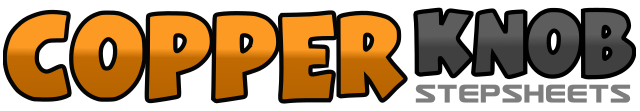 .......Count:32Wall:4Level:Beginner / Improver.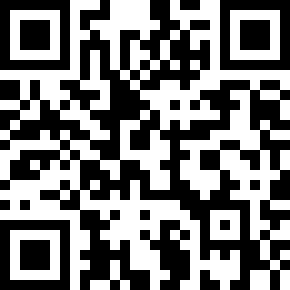 Choreographer:Cathy Snow (USA) - December 2019Cathy Snow (USA) - December 2019Cathy Snow (USA) - December 2019Cathy Snow (USA) - December 2019Cathy Snow (USA) - December 2019.Music:Fire't Up - Brantley GilbertFire't Up - Brantley GilbertFire't Up - Brantley GilbertFire't Up - Brantley GilbertFire't Up - Brantley Gilbert........1&2Kick R forward, Step on R, Point L to side left3&4Kick L forward, Step on L, Point R to side right5&6Step R behind L, step L to side, Step R to side7&8Step L behind R, step R to side, Step L to side1&2Step right to right front diagonal & bump right hip. return to center & bump right again3&4Step left to left front diagonal & bump left hip, return to center & bump left again5&6Step right to right front diagonal & bump right hip. return to center &  bump right again7&8Step left to left front diagonal & bump left hip, return to center & bump left again1&2Touch R toe beside L with knee pointing toward L,Touch R heel forward with toe pointing outward.Stomp R in front of L3&4Touch L toe beside R with knee pointing toward R. Touch L toe side R with knee pointing outward. Stomp L in front of right,5&6Rock R side, recover L, step R, hold7&8Rock L side, recover R, step L, hold1-2Touch R toe to R side, Pivot ¼ R on ball of L step R next to L3-4Touch L toe to Left, step L next to R5-6Cross R over L, step back on L7-8Step R to R side; step L next to R